Муниципальное дошкольное образовательное учреждение  «Детский сад № 240»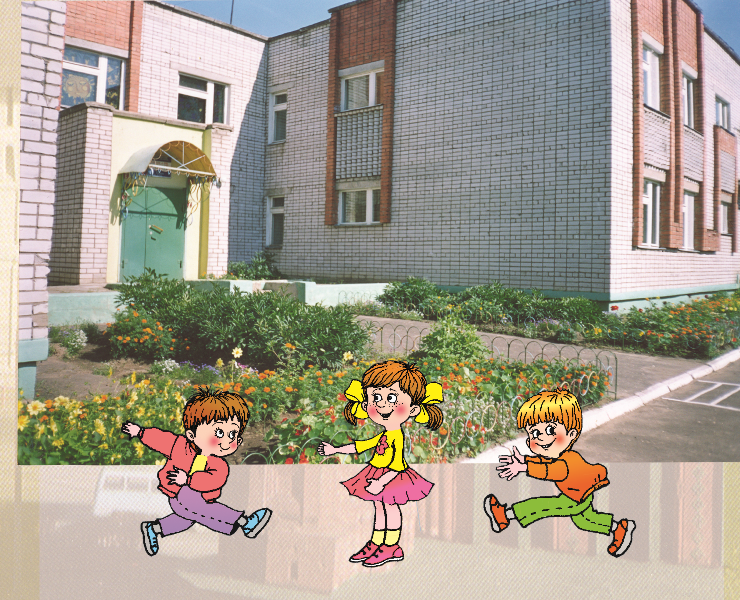 Ярославль 1.Общая характеристика муниципального дошкольного образовательного учреждения  «Детского сада № 240»1.1 Юридический адрес: 150034.г. Ярославль, ул. Ранняя, 9а, телефон (факс): 38-48-44,эл. адрес: yardou240@yandex.ruадрес сайта: http://mdou 240.edu.yar.ru1.2. Результаты лицензирования и аккредитации:22.01.2016г.  ДОУ получило лицензию  департамента образования Ярославкой области  на право оказывать  образовательные  услуги по реализации образовательных программ (бессрочно) (серия 76Л02 №000078) 1.3. Государственный статус: Муниципальное дошкольное образовательное учреждение «Детский сад №240» относится к типу дошкольная образовательная организация4. Учредитель: Департамент образования мэрии г. Ярославля.1.5. Режим функционирования.       12-и часовое пребывание детей в детском саду, с 7-00-19-00 часов.         Выходные: суббота, воскресенье.1.6. Количество групп, их специфика, численность воспитанников:В детском саду функционирует 12 групп из них:общеразвивающего вида -10 групп;компенсирующего вида (для детей с общим недоразвитием речи)-2 группы(№12 и 13).Возрастной и списочный состав.Среди воспитанников:  131(53%)  девочек,   115 (47%)   мальчиков.Состав семей воспитанников:полная:76% из них многодетные-22 семьинеполная:14%;Контингент воспитанников социально благополучный, преобладают дети из полных семей2. Кадровое обеспечение.Образовательную деятельность с детьми  в детском саду осуществляет педагогический коллектив в составе 29человек:старший воспитатель;учитель-логопед-2 чел.;педагог-психолог;музыкальный руководитель-1чел.;инструктор физкультуры;воспитатели-23 чел. В учреждении работаю опытные педагоги, в основном с большим стажем работы.В 2015-16 учебном году  педагогический коллектив пополнился двумя молодыми специалистами.Методическое руководство осуществляет старший воспитатель Угарова Татьяна Викторовна. Курсовая подготовка 2015-16 уч.г.В 2015-16 уч. году- курсы повышения квалификации по введению ФГОС, прошли 10 педагогов, из них 8 чел-72ч.1 чел-24 ч.1 чел-24ч.2 педагога будут обучаться ИРО осенью 2016г.  педагог в ГЦРО.Таким образом, из 29 чел не обучены по ФГОС-1 (находится в отпуске по уходу за ребенком). Вывод:  Всего в детском саду работает 29 педагогов (включая старшего воспитателя) Из  них 5 специалистов. Средний возраст нашего коллектива средний. Образовательный уровень70% педагогов- высшее образование,13% среднее-специальное,17%-нач. профессиональное72% педагогов имеют высшую и первую квалификационную категорию. 59 % педагогов имеют богатый опыт обучения и воспитания детей и составляют крепкую основу педагогического коллектива, что обеспечивает определенную стабильность и преемственность педагогической деятельности.3. Организация образовательного процессаПедагогический коллектив детского сада работает по основной общеобразовательной программе детского сада, построенной на основе примерной основной  общеобразовательной программы и с учетом авторской комплексной программы «Мир открытий» под  редакцией Л.Г, Петерсон.Группы компенсирующего вида для детей с общим недоразвитием речи работают по программе: Филичевой Т.Б., Чиркиной Г.В.  «Подготовка к школе детей с общим недоразвитием речи»      Основным приоритетным  направлением в деятельности образовательного учреждения является  художественно-эстетическое.Планирование работы с детьми ведется в соответствии с годовым планом учреждения, который принимается и утверждается на педагогическом совете.Образовательную деятельность педагоги  организуют в игровой форме, что помогает детям лучше усваивать материал.  Воспитатели  создают благоприятный микроклимат, доброжелательную атмосферу. Это позволяет детям, чувствовать  себя комфортно, свободно, уверенно.. Взаимоотношения с детьми педагоги выстраивают на основе личностно- ориентированной модели общения, стараются учитывать их точку зрения, чувства и эмоции Все педагоги нашего ДОУ  используют здоровьесберегающие технологии, многие  технологию деятельностного метода «Ситуация» Л.Г. Петерсон, проектный метод обучения.Использование педагогами  здоровьесберегающих технологий. 2015-16 учебный год. Проектная деятельность. В 2015-16 уч. году педагогами  реализованы следующие проекты:Духовно-нравственное развитие:«Кто любит добрые дела, тому и жизнь мила» воспитатели Шибалева С.В., Григорьева Г.А., учитель-логопед Разина Т.В.;«Жизнь дана на добрые дела» воспитатель Хвощинская М.М., учитель-логопед Балуева М.Ф.;«Что такое доброта?» воспитатели Милкова Н.Б., Скворцова Л.Е.; «Мы – Ярославцы» -воспитатели Лукашова Н.В., Дмитричева Г.А.;«Дружба крепкая не сломается» воспитатели Белова С.ю.Сморкалова Л.К.;«Если добрый ты…» воспитатель Мухтасимова Л.Н.Физкультурно-оздоровительная работаПроект «В поход за здоровьем» инструктор по физкультуре Трепезова М.В., воспитатели Лукашова Н.В., Дмитричева Г.А.  и родители группы № 7.Проекты в летний период:«Ожившие цветы»  (о бабочках) Разина Т.В.;«Молочная страна» Ромазан И.Е., Чубарина Н.В.;«У природы нет плохой погоды» Хвощинская М.М.;«Высоки и величавы башни выдались на славу» Артамошкина М.А.;«Пусть всегда будет солнце» Шибалева С.В.;«Вода, вода, кругом вода» Белова С.Ю.«Животные наших лесов» Милкова Н.Б. ;« По дороге с облаками» Скворцова Л.Е.Акции :«Посади дерево», «Помоги животным» ( сбор кормов для животных для приюта «Ковчег»      воспитатель гр. № 9  Скворцова Л.Е.Образовательная деятельность с детьми выстраивается по расписанию, которое  составлено в соответствии с требованиями СанПиН.Организация образовательной деятельностиДостижения в работе учреждения.Участие в конкурсах, концертах, выставках.Взаимодействие д/с  и семьиВзаимодействие детского сада с социумом. С целью расширения образовательного пространства, в начале учебного года были заключены договора о сотрудничестве с:филиалом библиотеки №18Для создания у ребенка целостного представления об окружающем мире, развития познавательной мотивации, освоения им общечеловеческих ценностей, формирования личностной культуры мы установили тесные связи с филиалом детской библиотеки.Совместная работа  по разработанному плану способствует дальнейшей социализации дошкольников посредствам познавательных занятий, бесед, конкурсов поделок и чтецов; расширяет кругозор дошкольников; развивает у детей инициативу, самостоятельность и ответственность.ДЮЦ «Каучук» Установлена тесная связь между учреждением и спорткомплексом «Каучук». Совместные спортивные  мероприятия  способствуют не только развитию и популяризации детского спорта, но и формируют  у детей стремление к ЗОЖ МАУ ДК «Гамма»Установлены прочные связи детского сада  с домом культуры «Гамма»  в организации досуговой  деятельности детей: праздники,  благотворительные акции, выставки рисунков и поделок.  В течение 11 лет детский сад принимает участие в фестивале детского творчества «Лети, планет детства» , который уже 3 года имеет статус городского  фестиваляМОУ ДОД  СДЮТ «Абрис»(спортивно-развлекательные мероприятия) эскурсии в краеведческий музей «Природа и охота»;Историко -архитектурным музеем -  заповедником развивающие выездные занятия, которые проводят сотрудники музея. Психологическая служба ДОУ.В учреждении функционирует психологическая служба, где обеспечивается психолого-педагогическое сопровождение детей, целью которого, является обеспечение гармоничного  развития ребёнка, сохранение и укрепление психологического здоровья детей, создание эмоционального комфорта в условиях МДОУ.Психологическая служба учреждения ставила перед собой следующие задачи: Способствовать организации здоровьесберегающего воспитательно-образовательного процесса в МДОУ как условию сохранения психического здоровья детей (в соответствии с ФГОС)Способствовать укреплению отношений детский сад-семья.Повышать уровень психологической культуры всех участников образовательного процесса  ДОУ.Работать над улучшением социально-психологического климата в педагогическом коллективе.Скрининг для выявления детей группы риска.Способствовать развитию эмоциональной и интеллектуальной сферы детей.Формы  работы психологической службы:Работа с детьми: тренинговые занятия  по развитию и коррекции эмоциональной сферы дошкольников, индивидуально-коррекционная и групповая работа, релаксация, диагностика эмоциональной сферы и готовности детей к школе, психолого-педагогическое обследование детей, а так же беседы, наблюдения. Работа с педагогами: помощь в подготовке родительских собраний, участие в педагогических советах, проведение групповых и индивидуальных консультаций, тренингов.Работа с родителями: групповые и индивидуальные консультации по запрашиваемым темам, посещение родительских собраний, анкетирование, беседы. Задачи, поставленные за год  реализовывались и решались в следующих направлениях:1.1 Психологическое сопровождение образовательной деятельностиДанное направление реализовывалось в работе с педагогами, родителями, воспитанниками.Психологическое просвещение:  Оформление стендовой информации для педагогов и родителей  на темы: «Стили воспитания используемые педагогом», «Советы педагогам при внедрении инноваций в деятельности!», «Особенность психического развития мальчиков и девочек», « Советы педагогам при аттестации», «Критерии эффективности педагога при внедрении ФГОС», «Влияние родительских установок на развитие детей»Психологическая профилактика: Проведены родительские собрания на темы: «Психологическое здоровье детей в условиях семьи», «Формирование положительной самооценки ребёнка», «Причины детской агрессивности», «Роль игры и  игрушки в жизни ребёнка».Психологическое консультирование: Проведены  индивидуальные и групповые консультации для родителей на темы: «Детские капризы и истерики»;«Кризисные периоды в жизни ребёнка»; « Развитие познавательных процессов детей»; «Эмоциональный фон ребёнка»;«Агрессия ребёнка»; « Привязанность ребёнка к маме»;  «Развитие речи ребёнка»;« Замкнутость ребёнка»; « Влияние непоследовательности в воспитании на личность ребёнка»; «Ссоры родителей, детские капризы»;« Детские конфликты»;«Особенности сиблингов (это родные братья и сестры, у которых общие родители)в семье».Проведены групповые и индивидуальные консультации для педагогов: по организации родительских собраний, по взаимодействию с детьми, по взаимодействию с родителями.Групповые:  «Гендерные различия в воспитании», «Влияние установок педагога на формирование личности ребёнка», «Знаем ли мы родителей!».Психологическая диагностика: Проводилась диагностика познавательных процессов, с целью выявления групп риска, изучения динамики развития детей на начало и конец года. В индивидуальном порядке 2 раза в год.Проводилась социометрия педагогического коллектив (по Морено) Всего приняло участие 25 педагогов. Показала, что в коллективе наблюдается  динамика, с образованием небольших групп, но в коллективе нет изолянтов. Присутствует 1 явный лидер, которого поддерживают большинство членов группы. Была поставлена задача на работу с коллективом на период 2016-2017 год.В результате по направлению: Повысилась компетентность родителей и педагогов по вышеуказанным вопросам, повысился уровень посещаемости родительских собраний.Консультации  посетили 26  педагогов, где ими был приобретён опыт и знания, что улучшило их взаимодействие с детьми и повысило качество образовательного процесса. О чём свидетельствует хорошая динамика педагогической диагностики по образовательной программе на 2015-2016 год.  Отслеживается положительная  динамика в развитии познавательных процессов детей. Повысился уровень развития познавательных процессов.1.2. Психологическое  развития личности обучающихся (воспитанников)Данное направление реализовывалось в работе с родителями, педагогами, детьми.Психологическое просвещение: Оформление информационных стендов для родителей на темы: «Чувства разные нужны, чувства разные важны!», «Советы родителям в общении с детьми».Стенд для педагогов: «Особенности детских темпераментов».Психологическая профилактика: Родительские собрания: « Эффективные стили воспитания», «Установки родителей», «Общаться с ребёнком КАК!».С детьми  старшей группы № 10 проведены блоки релаксационных встреч, 2 раза в год. Всего 24 человека.Психологическое консультирование: Индивидуальное консультирование педагогов и родителей по взаимодействию с детьми с целью оказания психологической помощи и выработке индивидуальных маршрутов. Консультация для педагогов «Одарённость – что это?!»Проведена групповая конференция  для родителей младших и средних групп по проблемам речевого развития «Говорит - как река льётся!» с взаимодействием специалистов и администрации детского сада.Психологическая коррекция и развитие: Работа с детьми по эмоциональному развитию и коррекции социальных отношений с целью гармоничного развития личности и обеспечения эмоционального комфорта. Работа проводилась по программам И.А. Пазухиной И.А. «Давай познакомимся», Н.Ю. Куражевой «Цветик-семицветик», С.И. Семенака « Социально- психологическая адаптация ребёнка в обществе», Панфилова М.А. «Игротерапия общения».Психологическая диагностика:  Отслеживание динамики психоэмоционального состояния детей, особенностей эмоциональной сферы по завершению освоения программы по эмоциональному развитию. Диагностика проводилась у младших, средних и старшей группы. Использовались ряд методик: Проективные рисуночные  методики: « Рисунок семьи», «Кактус», «Несуществующее животное». Тест тревожности (Р. Тэммл, М. Дорке, В. Амен)(старшие, подговительные группы), тест А.И. Захарова на оценку уровня тревожности ребёнка.( младшие и средние группы)Методика исследования эмоционального состояния ребёнка по Э.Т. Дорофеевой. Диагностика (младшие, средние, старшие группы). «Цветовой тест настроения» разработанный Е.Ф. Бажиным на основе цветовых выборов М. Люшера, а так же наблюдение в ходе деятельности.Всего по данному виду работ обследовано 130 человек. Результаты диагностики по данным методикам: В результате по направлению снизился уровень психоэмоционального напряжения детей и количество детей имеющих отрицательный эмоциональный фон, что является результатом направленных занятий по коррекции и развитию эмоциональной сферы. Положительный эмоциональный фон имеют из 130 человек 103 ребёнка (80%)2.Психологическое сопровождение перехода на новый образовательный уровень и адаптации на новом этапе обучения. Психологическое просвещение:Родители: Выход на родительские собрания: « «Психологическая подготовка к школе», «Роль семьи в адаптации ребёнка к детскому саду», «Давайте познакомимся!».Психологическая профилактика: Педагоги:Оформление стендовой информации и памяток: «Психолого-педагогичекие параметры готовности ребёнка к поступлению  в ДОУ», «Если кризис и адаптация совпали», «Советы психолога  в первые дни пребывания ребёнка в ДОУ».Работа в рамках консультационного пункта проводилась работа с детьми не посещающих детский сад по адаптации к новым условиям. Всего посетило 12 семей, работа велась как индивидуально, так и в группе.Психологическое консультирование: Родителей с целью оказания психологической помощи в  переходный возрастной и адаптационный период. Групповые консультации на темы: «Как подготовить ребёнка  к школе», «Кризис 7 лет», «Что такое психологическая готовность к школе?».Психологическая диагностика: Проводилась диагностика готовности к школе подготовительных групп. Использовалась диагностическая методика  Г.Ф. Кумариной. Цель: выявить уровень готовности детей к обучению в школе, уровень зрелости важных психофизиологических и психологических функций, которые наиболее необходимы в школе. Так же ряд методик Нижегородцевой Н.В., а так же рекомендованные методики МО психологов. Проведена диагностика мотивации к обучению в школе, проективные методики «Рисунок школы», «Рисунок семьи», тест «Тревожности (Р. Тэммл, М.Дорки, В.Амен). Так же диагностика уровня психомоторного развития Керна и Йерасека. Обследовано 38 человека из них 14 дети с ОВЗ.Диагностика адаптации детей к условиям детского сада, после прохождения адаптационного периода к ноябрю месяцу.( ясельные группы № 3,1,4)  Проходило заполнение адаптационных листов, наблюдение, медицинский анамнез и взаимодействие с родителями.В результате по направлению: 97 родителей в ходе родительских собраний получили знания, После индивидуальных консультаций 10 педагогов подготовительных и ясельных групп получили помощь, что увеличило продуктивность их педагогической деятельности.Результаты диагностики психологической готовности к школе по методике Кумариной Г.Ф., НижегородцевойН.В .Всего 38 человек.Повысился уровень готовности к школе на конец учебного года по сравнению с началом, результаты «ниже среднего» (13%) имеют дети с ОВЗ ( с логопедическими диагнозами и ЗПР). Всего 87% (33 человека) полностью готовы к началу обучения.По результата диагностики было заполнено 38 характеристика выпускника МДОУ.Результаты процесса адаптации к условия МДОУ детей ясельных групп № 3, № 1,№4В результате адаптации детей находящихся в зоне не адаптирующихся не оказалось, 3 человека находятся в категории часто болеющих и редко посещающих детский сад по другим причинам, что затрудняло их привыкание к новым условиям. Уровень в динамике с прошлым годом не ухудшился.3.Психологическое сопровождение детей, имеющих особые образовательные потребности. (ОВЗ)Психологическое профилактика:  Выход на родительские собрания подготовительной группы детей ОВЗ «Гипперактивность и как с ней справиться?» с оформлением памяток каждому  на данную тему.Психологическое просвещение: Родители: Собрание в подготовительной группе «Скоро в школу я пойду!» 14 родителей по услуге.Психологическое консультирование: Педагоги: Индивидуальные консультации по вопросам взаимодействия  с данной категорией детей , 4 педагога, всего проведено 8 консультаций.Родители: Индивидуальные консультации по вопросам воспитания, развития, взаимодействия с данными детьми ( 7 консультаций).Психологическая диагностика:Диагностика детей для составления психолого- медико- педагогических характеристик при направлении на ПМПК. Использовались методики соответствующие возрасту Е.Н.Юрасовой, Л.Ф. Панфиловой.Психологическая коррекция и развитие: Проводились коррекционные индивидуальные занятия для детей, у которых было выявлено отклонение в познавательной и эмоционально-личностной сфере. Использовались:  коррекционно-развивающих программ В.Л.Шарохиной, А.А. Осиповой и Л.И. Малашинской, А.Л. Сиротюк, А.Э. Кряжевой и других. Для детей из подготовительных групп использовались коррекционно-развивающие программы И.Л. Катаевой, А.А. Осиповой и Л.И. Малашинской и Ю.В. Останковой, Л.Ф. Панфиловой «Игротерапия общения» .Индивидуальная работа велась с 3 детьми, всего проведено по 12 встреч. В  детском саду функционирует Психолого медико-педагогический консилиум   (ПМПк)Задачи ПМПк:выявление  и ранняя диагностика отклонений в развитии коррекционно-развивающая помощь.При проведении углубленной диагностики и при невозможности оказания в детском саду необходимой коррекционно - реабилитационной помощи специалистами ПМПк, на основании коллегиального заключения, было направлено в психолого-медико педагогическую комиссию (ПМПК)   -было направлено 19 человек. 1 из них были рекомендованы общеразвивающие группы, 1  был поставлен диагноз ЗПР, 17 был поставлен диагноз – ОНР (эти дети  были направлены в логопедические группы)По окончанию детского сада дети подготовительной группы ( 79%) имеют стабильные результаты и выпускаются в школы  в классы общеобразовательной направленности.Из 28 детей с ОВЗ  70% имеют стойкую положительную динамику в развитии.4.Психологическое сопровождение деятельности по сохранению и укреплению здоровья обучающихся (воспитанников) Психологическая профилактика: Анализ медицинских карт с целью регуляции психологической нагрузки в образовательной деятельности.Взаимодействие с инструктором физкультуры.Работа с детьми по снятию психоэмоциоанльного напряжения: реализовывался  комплекс релаксационных упражнений для детей средних групп № 5,11.1 раз в неделю в течение месяца 2 раза в год.Психологическое консультирование: Родители детей младших групп на тему «Психосоматические заболевания» (реализуется на младших группах каждый год).Результаты по направлению:Повысилась психологическая компетентность родителей. Создано динамическое развивающее пространство, которое соответствует индивидуальным потребностям ребёнка.Кроме обязательной  части  основной образовательной программы ДОУ, реализуется часть формируемая участниками образовательных отношений:  авторская  парциальная  программа «Волшебный мир театральной куклы» ( рецензия ИРО 2016г).На базе МДОУ «Детского сада № 240» создан Музей театральной куклы «Забава» (далее – музей), являющийся одной из форм дополнительного образования, расширяющей образовательное пространство ДОУ.Деятельность музея осуществляется через реализацию авторской программы  по музейно-педагогической деятельности для детей от 4 до 7 лет «Волшебный мир театральной куклы» (Ромазан И.Е.).Музей – это не просто собрание и демонстрация экспонатов, а активно действующая система  с развивающими целями, интересными планами и реальными мероприятиями.Цель деятельности музея: обеспечивать разностороннее развитие детей с учетом их возрастных и индивидуальных особенностей по познавательному, речевому и художественно-эстетическому направлениям через взаимодействие дошкольников с музейными экспонатами.Задачи:Образовательные – Знакомить  детей с видовым разнообразием кукол,    материалами из которых они сделаны, способами их изготовления;Обучать приемам кукловождения;Способствовать формированию целостной картины мира.Развивающие – Развивать интонационную выразительность речи, способствовать развитию связной речи;Расширять кругозор, словарный запас;Поддерживать речевые и двигательные творческие проявления;Развивать внимание, память, воображение, логическое мышление;Развивать коммуникативные способности.Воспитательные – Воспитывать и развивать художественный вкус, уважение к литературе и чтению;Способствовать формированию интереса к театральному искусству;Воспитывать нравственные качества, чувство эмпатии;Формировать культурное поведение в музее и театре.В 2015-2016уч.г. организованная образовательная деятельность с детьми от 4 до 7 лет выстраивалась следующим образом:Один раз в неделю регулярно проводились театральные занятия, в которые было включено много речевых игр, игр направленных на развитие эмоциональной сферы, упражнения для тренировки мышц  лица, развития чувства ритма, координации, игры на развитие внимания, памяти, воображения, на развитие умения взаимодействовать со сверстниками и на ориентировку в пространстве.В течение учебного года было проведено 27 экскурсий:* для средних групп – «Давайте знакомиться», «Страна настольных кукол», «Маленькие да удаленькие», «Что такое гапит?»* для старших групп – «Осень в музее», «Интересное о скульптурах», «Ручка, ты всегда была такой?»* для подготовительных групп – «Петрушка или Петр Петрович Уксусов», «Сергей Владимирович Образцов», «Ярославский государственный театр кукол», «Интересное о скульптурах»,  «Ручка, ты всегда была такой?».В сентябре 2015г. дети подготовительных групп №10, 11 совершили экскурсию в Музей охоты и природы Ярославского края. Дети познакомились с птицами и животными, которые обитают в Ярославской области, узнали много интересной информации о их месте обитания, особенностях питания и повадках.Не оставили равнодушными дошкольников, проводимые в музее мастер-классы, на которых дети учились управлять куклами разных систем управления – пальчиковыми, варежковыми, вертушками, ростовыми, би-ба-бо, куклами на гапите, настольными, марионетками, попрыгунчиками. На базе музея практикуется организация выставок. В этом учебном году были организованы 2 выставки «Статуэтки» и «Ручки – из прошлого в современность».  «Общение» с экспонатами неизбежно вызывает у юных посетителей активный познавательный интерес, что способствует расширению кругозора детей и развитию связной речи.Показ кукольных спектаклей, сценок в музее, как с участием детей, так и педагогов ДОУ является любимым мероприятием дошколят и неотъемлемой частью многих экскурсий. Старшие дошкольники с удовольствием выступают перед младшими с небольшими сценками. Так в новогодние каникулы они выступили с кукольным спектаклем «Потерянный сапожок», а в канун 8 марта со сценкой «Лесной хор».  В ноябре 2015г. детьми подготовительной группы №7 был подготовлен спектакль «Муха Надоеда», с которым ребята выступили в музее для родителей и для детей старших групп. В апреле 2016г. дети старших групп выступили в музыкальном зале со спектаклями перед своими родителями и для детей старшего дошкольного возраста: гр.№9 показали спектакль «Про ворону, которая умела считать до 10», гр.№10 – «Пчелкина доброта».  Кукольные спектакли к Дню знаний, к Дню театра,  по пожарной безопасности и ГО традиционно выносятся в музыкальный зал для просмотра большой детской аудиторией («Приключения медвежонка Тимоши», «Если дома ты один…», «Ножки не идут», «Чудо-трава», «Лесной пожар»)При построении музейных мероприятий используется комплексно-тематический принцип, в основе которого игра, позволяющая погрузить детей в стихию образовательной игры.  Например, на интегрированных мероприятиях в старших дошкольных группах были проведены музыкально-театрализованные досуги «Новая кукла» (к 175-летию П.И.Чайковского), «Песни детства» (к 90-летию В.Я.Шаинского). 1 октября 2015г. МДОУ «Детский сад №240» заключил договор по экскурсионному обслуживанию детей подготовительных групп ДОУ с Ярославским историко-архитектурным и художественным музеем-заповедником. С детьми подготовительных групп №7, 12 с октября 2015г. по апрель 2016г. ежемесячно проводились развивающие занятия по программе «Растем вместе с музеем» с выходом сотрудников Музея в детский сад. Темы занятий:- «История зуба»- «Эти удивительные бабочки»- «Наши косолапые друзья»- «Русская народная игрушка»- «Русский народный костюм»- «Тайны старого горшка»- «Птицы – наши друзья»Музей «Забава» является интерактивным и предполагает активное поведение ребенка по отношению к экспонатам. Экспонаты музея – театральные куклы разных систем управления, которые  являются основным средством развития дошкольников в музее. Коллекция регулярно пополняется. В течение года было приобретено 28 театральных кукол. Всего на конец учебного года зарегистрировано 355 экспонатов. Музыкальное воспитание детей в ДОУ осуществляется в рамках реализации основной общеобразовательной программы ДОУ. Музыкальное воспитание направлено на решение следующих задач: развить музыкальные и творческие способности детей с учетом возможностей каждого ребенка с помощью различных видов музыкальной деятельности; сформировать начала музыкальной культуры, способствовать формированию общей духовной культуры, развитию музыкально-художественной деятельности детей; приобщению их к музыкальному искусству. Эти задачи решаются на музыкальных занятиях, которые проводятся 2 раза в неделю в каждой возрастной группе.В течение учебного года были проведены следующие праздники и развлечения с воспитанниками всех возрастных групп:- осенние развлечения: «В гостях у Огородного Пугала», «Приключения Зайца», «Воронушка»- новогодние праздники: «Проделки морского Царя», «Кто рукавичку потерял?»- праздники 8 Марта: «Подарок для наших мам», «Очень маму я люблю»- выпуск в школу «Мэри Поппинс в гостях у ребят».В апреле месяце девочки подготовительных к школе групп № 7, 12 и старшей группы № 10 принимали участие в фестивале «Лети, планета детства» с танцевальными композициями «Мышки - малышки» и «Моя Россия». Во всероссийском творческом конкурсе «Рассударики» танцевальная композиция «Мышки - малышки» заняла III место. Во всероссийском конкурсе «Софит» танцевальная композиция заняла I место.К 175-летию со дня рождения П. И. Чайковского на музыкальных занятиях дети познакомились с пьесами из «Детского альбома» («Новая кукла», «Болезнь куклы»). Итоговым мероприятием стал музыкально-театрализованный досуг «Новая кукла», на котором детей ждала интересная встреча с новыми пьесами композитора: «Русская песня», «Баба Яга», «Камаринская».Детский сад сотрудничает со многими творческими организациями, которые в течение учебного года доставляют радость детям своими кукольными спектаклями и игровыми программами: - театр «Зеркало» со спектаклями «Осенние тревоги», «Зимние хлопоты»;- школа искусств № 7 с программой «Сказки гуляют по свету»;-шоу-театр песка со сказками «Теремок», «Летучий корабль», «Муха-цокотуха», «Смешной человечек»;- цирк-шоу «Чародеи» с интерактивной программой.Для развивающей предметно-пространственной среды музыкального зала были приобретены: мультимедийный проектор, мольберт, для аттракционов – 2 грузовые машины, детские музыкальные На базе МДОУ «Детский сад №240» функционирует консультационный пункт для родителей (законных представителей) детей, воспитывающих детей дошкольного возраста от 1 года до 7 лет на дому.Основные задачи консультационного пункта:- оказание консультативной помощи родителям (законным представителям) по различным вопросам воспитания, обучения и развития ребенка;- информирование родителей (законных представителей) об учреждениях системы образования, где могут оказать квалифицированную помощь ребенку в соответствии с его индивидуальными особенностями.Организация психолого-педагогической помощи родителям (законным представителям) в консультационном пункте строится на основе интеграции деятельности специалистов: педагога-психолога, учителя-логопеда, старшего воспитателя, воспитателя, музыкального руководителя, инструктора по физической культуре. Координатор регулирует взаимоотношения между специалистами и родителями (законными представителями).Режим работы консультационного пункта: один-два раза в неделю в вечерние часы (по согласованию).За получение услуг на консультационном пункте плата с родителей не взимается.В 2015-2016 уч.г. зарегистрировано 21 обращение родителей (законных представителей):* педагог-психолог Клемина С.Н. провела индивидуальное консультирование родителей – 7 чел., и мастер-класс «Развивающие игры для малышей в домашних условиях», на котором присутствовало 10 детей и 10 родителей;* учитель-логопед Разина Т.В. проконсультировала родителей с ребенком – 5 детей и 5 родителей;* музыкальный руководитель Чубарина Н.В. организовала новогодний досуг «Ай-да, елочка», на котором присутствовало 5 детей и 7 родителей; музыкальный досуг «Кто в домике живет?» посетило 11 детей и 14 родителей;*  инструктор по физической культуре Трепезова М.В. провела  досуги «Веселое путешествие на поезде» для 11 детей и 14 родителей;* воспитатель Якурнова О.В. провела развивающее занятие «Ежик» по обучению нетрадиционным техникам рисования с 9 детьми и 10 родителями. Коррекционная работа.В 2015 -2016 году в старшую логопедическую группу №13(учитель-логопед Балуева М.Ф.) поступило 14 детей. Из них с диагнозом ОНР – 2 уровень 5 детей, ОНР – 2-3 уровень – 1 ребенок, ОНР – 3 уровень – 9 детей.Обследование состояния речи проходило с 1- 15. 09. 2015 года. Коррекционная работа была построена следующим образом:В первом периоде проводились подгрупповые занятия 3 раза в неделю, во втором полугодии 4 раза в неделю, индивидуальная работа проводилась ежедневно на индивидуальных занятиях.В конце года у детей были поставлены все звуки ,у 6 – ти детей значительно улучшилось звукопроизношение Работа по преодолению речевого недоразвития детей проводилась в тесном контакте со специалистами ДОУ и воспитателями через тетрадь взаимосвязи. Взаимодействие с родителями.проведены следующие родительские собрания: «Результаты обследования состояния речи детей. Планы, задачи и содержание обучения детей», «Итоги работы с детьми за первое полугодие», «Итоги обучения за год». Присутствие родителей на организованных праздничных мероприятиях, посвященных празднику осени, Новому году и 8 –марта.показ образовательной деятельности во время бесед и Дней открытых дверей.  Учитель –логопед Балуева приняла участие в конференции для родителей, на тему: «Говорит – как река льется». Провела консультации  на тему: «Развитие памяти у детей с ОНР», «Автоматизация звуков речи в домашних условиях». Предметно – развивающая среда кабинета пополнилась следующими пособиями:дидактическими  картинками по темам: «Одежда», «Мебель», «Профессии»; пособиями «Цвета и формы», «Я и моя мама», «Грамматика в картинках», «Употребление предлогов», «Делим слова на слоги», «Команда Ква»; шнуровками: «Сыр» и «Груша». В группе компенсирующей направленности № 12 (учитель-логопед Разина Т.В.) во второй год обучения, согласно заключению ПМПК, было продолжено обучение 13 детей с тяжелыми нарушениями речи. Дети имели различные нарушения от стертой дизартрии ОНР III уровня до дизартрии с парезами и различной неврологической симптоматикой.В течение года велась непрерывная работа по автоматизации поставленных звуков. Активно шла работа над развитием фонетико –  фонематических представлений, развитию грамматического строя, связной речи и активизацией словаря. В течение года уделялось большое внимание правильному дыханию, развитию двигательной активности, мелкой моторике. Велась работа по обучению грамоте, дети учились читать, печатать сова и короткие предложения, в том числе и с предлогами. К концу обучения были исправлены недостатки звукопроизношения у всех 13 детей.Все дети научились связно и последовательно пересказывать рассказы близко к тексту. Увеличился словарный запас за счет существительных глаголов, наречий и определений по всем лексическим темам, предусмотренным программой.Благодаря графическим диктантам, которые полюбили дети, движения рук стали более точными, дети стали уверенно ориентироваться на листе бумаги.Легко определяют: гласные – согласные звуки, глухие – звонкие, твердые – мягкие. Выполняют звуковой анализ слов различной сложности.Также увеличился объем памяти, внимание стало более устойчивым, усиленно велась работа над воображением, что не могло не сказаться на умственном развитии детей.В течение года шла работа с родителями, проводились родительские собрания на следующие темы: «Начало учебного года. Задачи на год», « Подготовка детей к обучению в школе.», «Итоги работы за год». В начале учебного года было проведено общее собрание для родителей курируемых групп. В феврале была проведена конференция для родителей на тему: « Говорит – как река льется». Проводились регулярные консультации на волнующие темы родителей, а также текущие консультирования родителей. В Дни открытых дверей были показаны фронтальные занятия, а также индивидуальные. В конце года было проведено открытое итоговое занятие с показом для родителей на тему «Весна»..Предметно – развивающая среда кабинета пополнилась следующими пособиями. настольные игры  «Поиграйте с логопедом»; «Мозаика»; цветными  предметными  картинками на автоматизацию звуков;приобретен информационный стенд; приобретена «Логопедическая энциклопедия» Т.А. Ткаченко.. 4. Сохранение и укрепление здоровья детей.Одной  из основных направлений в деятельности детского сада является охрана жизни и укрепление здоровья детей. В ДОУ оздоровительный лечебно-профилактический комплекс представлен медицинским кабинетом, который оборудован в соответствии с современными требованиями, имеется лицензия на осуществлении медицинской деятельностиМедицинское обслуживание воспитанников детского сада осуществляется старшей медицинской сестрой Лечебно-профилактическая работа в ДОУ проводится через различные мероприятия: соблюдение режима дня,сбалансированное питание,соблюдение санитарно-гигиенических норм,соблюдение режима проветривания, влажной уборки, кварцевания,соблюдение питьевого режима,своевременное направление детей к узким специалистам,профилактика инфекционных заболеваний (прививки),выявление детей с острыми симптомами заболеваний, проведение противоэпидемических мероприятий во время карантина,проведение санитарно-просветительной работы с персоналом ДОУ и родителями,ведение специальной документации, составление ежемесячных, квартальных и годовых отчётов.В осеннее-весенний период проводится профилактика гриппа и ОРЗ.Большое внимание в ДОУ уделяется правильному проведению утренних фильтров: воспитатели отслеживают состояние здоровья детей во время приёма детей в группыСостояние здоровья детейОбщая заболеваемость за 2015-2016 уч год 17,6 д.н. на одного ребёнка,  в том числе простудная-16,6 д.н, инфекционная -1 д.н.Доля дней проведённых воспитанниками в группах по факту составила  79,7%Индекс здоровья  ( количество детей ни разу не болевших за уч год ) – 7%(17чел) Систематизированная работа по охране и укреплению здоровья детей и физическому развитию, скоординированная и взаимосвязанная деятельность педагогов, медицинского персонала, родителей – важный фактор реализации всех разделов программы оздоровления детей.Организация питания.Одним из важнейших факторов, обеспечивающих нормальное течение процессов роста и развития ребенка, является питание. Качественное сбалансированное питание детей обеспечивается в соответствии с санитарно-гигиеническими правилами и нормативами СанПиН 2.4.1.3049-13 "Санитарно эпидемиологические требования к устройству, содержанию и организации режима работы дошкольных образовательных организаций", Основа детского питания-перспективное меню, позволяющее осуществлять продуктивное планирование пищеблока на перспективу для обеспечения сроков реализации скоропортящихся продуктов. Завоз продуктов осуществляется на основе договоров, заключенных с поставщиками. На все продукты предоставляются сертификаты соответствия качеству. При этом осуществляется регулярный  контроль  условий хранения продуктов и сроков их реализации, санитарно-эпидемиологический контроль  работы пищеблока и организации обработки посуды.В детском саду организовано пятиразовое питание (завтрак, второй завтрак (сок), обед, полдник и ужин). Питание сбалансированное, осуществляется на основании цикличного 10-дневного меню. В рационе присутствуют мясо, рыба, молочная продукция, свежие фрукты,овощи,соки При составлении меню соблюдается оптимальное соотношение белков, жиров, углеводов. Ежедневно оставляется суточная проба готовой продукции. Соблюдение норм калорийности соответствует показателям. Меню составляется с учётом выделенных ассигнований на питание 1 ребёнка (103руб.) д/я и (125 руб.)д/сДля профилактики гиповитаминоза в ДОУ проводится искусственная витаминизация третьего блюда аскорбиновой кислотой. В летний период вводится дополнительный питьевой режим. Осуществляется систематический контроль  правильности обработки продуктов, закладкой, выходом блюд, вкусовыми качествами пищи. Приготовление блюд осуществляется по технологическим картам и  строго соблюдается. Выдача готовой продукции с пищеблока осуществляется только после проведения приемочного контроля  бракеражной  комиссией в составе шеф-повара (повара), медицинского работника, представителя администрации. На пищеблоке вывешен график выдачи готовой продукции для каждой группы.В каждой возрастной группе для информирования родителей (законных представителей) ежедневно в родительский уголок помещается меню на текущий день с указанием выхода блюд. Для улучшения физкультурно-оздоровительной работы  в 2015-2016 году, в детском саду проводились следующие мероприятия:С детьмиСпортивный праздник «Осенние старты» (с участием родителей) старшие группы .№ 9, 10. 13. подг.гр. №12Оздоровительный час «Два Мороза» старшая группа №10 и подг.гр.№7.Спортивный праздник «Богатырские забавы» (посвящённый Дню защитника отечества) подг.гр.№7,9,12.Спортивно-театрализованный праздник «Масленица-Блиноеда» старшие группы №9, 10, 13 и подготовительные группы № 7, 12Спортивно-тематический праздник «Юные пожарные» подг.гр. №7,12.В рамках проекта «Здоровые родители – здоровые дети» с детьми  подготовительной группы№7, родителями и воспитателями были проведены туристические походы:«Необычный поход» (осень)«На крутых виражах» (зимой)Так же в течении года проводилась работа с соц.партнёрами МОУДОД ДЮЦ «Каучук»:Спортивный праздник «День Здоровья и Спорта» (2-е место)Спортивный праздник Заволжского района г. Ярославля посвящённый Дню Матери. (грамота за участие)Соревнования «Зимние забавы» среди дошкольных учреждений Заволжского района (команда «Снеговик», 3-е место)Семейный спортивный праздник «Папа, мама, я- спортивная семья»(семья Старостина Ивана – 1-е место, семья Хозова Тимофея – 4-е место, семья Якурновой Софьи – 5-е место, семья Хмариной Вари – 17 место. Старостин Иван победитель номинации  «Самый быстрый ребёнок»Старостина Олеся Ивановна победитель номинации «Самая ловкая мама»)С родителями.Ежеквартально оформлялся стенд «Спортивные новости», где были освещены вопросы физического воспитания для родителей:«Профилактика ожирения в детском возрасте»«Зарядка всем полезна»«Зимние забавы»«Лыжные прогулки»Фото-выставка: «Необычный поход»Выставка рисунков по впечатлениям похода (гр.№7)Фото-выставка: «Осенние старты»С педагогами.В этом учебном году педагоги нашего детского сада приняли активное участие в мероприятиях приуроченных к 90-летию муниципальной системы образования области по МДОУ.Соревнования по ДАРТСУ среди МДОУ микрорайона Резинотехника Заволжского района г.Ярославля на базе школы №67 (сертификат за участие; психолог Клёмина С.Н. вошла в десятку лучших результатов из 40 участников)«Педагогическое многоборье» на базе школы №41 (Диплом за 3-е место; грамота за 3-е место по виду испытания «Бросок набивного мяча» - помощник воспитателя Душкина Н.Ю.)Развивающая предметно  пространственна я среды физкультурного залаВ течение года были приобретены следующее спортивное оборудование:Скамейки гимнастическиеСтенка гимнастическаяОбручи средниеМячи средние Мячи большиеМячи фитболыНапольное модульное покрытие «ОРТО» (коврик ортопедический)Кубики для общеразвивающих упражненийПалки гимнастическиеИгровое пособие «Парашют»Канат для перетягиванияРазметка для спортивных игрМассажная дорожкаМассажные кочки «Волшебная тропинка»(пособие для развития равновесия)Организация  двигательного режима МДОУ «Детский сад №240»5. Материально-техническое обеспечение ДОУ.Администрация ДОУ постоянно работает над укреплением материально-технической базы ДОУ.В рамках хозяйственной деятельности и выполнения требований надзорных органов в ДОУ проведены следующие мероприятия:проведен косметический ремонт групповых помещений № 12,13, приемной в группе № 10, туалетные комнаты в группах № 1,2; заменено напольное покрытие (линолеум) в туалетной комнате и приемной  гр № 1;в  гр № 5 установлена металлическая дверь с домофоном; В течение учебного года  в нескольких группах произведена замена сантехники (унитазы, смесители) и разводка горячей и холодной воды; заменена разводка системы отопления в группе № 10; отремонтирована стена в спортивном зале и установлены новые шведские стенки.осуществлен ремонт и покраска подоконников и откосов в коридоре и групповых помещениях. Для обеспечения оптимального функционирования и развития ДОУ в 2015-2016 учебном году приобретены:шкаф холодильный  для пищеблока.бензопила, электротриммер,  полотенца для детей, посуда (чашки, тарелки, кастрюли, чайники).Большое внимание в 2015-2016 учебном году было уделено содержанию территории детского сада:проделана большая работа совместно с родителями по замене кровли на прогулочных участках. Денежные средства на материалы выделили депутаты, а силами родителей групп № 4,8,11,12,13 была полностью заменена кровля на верандах. Снятым шифером силами сотрудников были отремонтированы остальные веранды;отремонтированы половые настилы в теневых навесах 3,7,9;отремонтирован и покрашен фасад здания;с целью обеспечения безопасного пребывания детей во время прогулки на прогулочных участках группы № 1,2,3 установлены и покрашены ограждения (заборчики);на всех прогулочных участках силами родителей построены и покрашены игровые формы;созданы новые сказочные уголки: «Семейство гномиков»,  «Пастушок», появился декоративный заборчик «Весёлые ребята»разработаны новые цветочные композиции;детский сад стал призером районного смотра-конкурса по благоустройству района «Цвети, Заволжье!» на лучшее цветочное оформление территорий. С целью организации  образовательной деятельности осуществлялась системная работа по совершенствованию материально-технической базы. В детском саду приобретены:дидактический и игровой материал; канцелярские товары для воспитанников и педагоговмультимедиа проектор с экраном для музыкального зала; фотоаппарат; игровые панели  «Калейдоскоп», «Лаз», «Лабиринт - шестеренки», «Прозрачный мольберт», «Дверь», «Забор» стулья детские для группы № 12,13, логопедических кабинетов и кафе. В детском саду созданы благоприятные условия для полноценного развития ребёнка, что подтверждается актами проверки готовности учреждения  к новому учебному году.6. Информационно-техническое обеспечение.Информационно-техническое обеспечение представлено в ДОУ оргтехникой:компьютеры-11 штук (компьютеризированы кабинеты: старшего воспитателя, педагога-психолога, музыкального руководителя, учителей-логопедов, инструктора по физкультуре,  медицинского кабинета, бухгалтерии, делопроизводителя, заведующей);мультемидейный проектор - 2;МФУ-6;Ноутбук -1принтеры-2;цветной принтер - 1копировальный аппарат-1;телефакс-1.Имеется выход в интернет.  Все компьютеры объединены в сеть; имеется Wi-Fi, электронная почта, функционирует сайт.7.Структура управления дошкольным образовательным учреждением.Непосредственное управление ДОУ осуществляет заведующая Голубева Нина Васильевна Управление детским садом строится  и на принципах самоуправления.В состав органов самоуправления ДОУ входят:общее собрание работниковродительский советС целью повышения эффективности функционирования  и развития ДОУ, существуют и   другие формы управления.Административный совет:  старший  воспитатель,                                                   заместитель заведующей по АХР,                                                    старшая медицинская сестра.Органом самоуправления педагогического коллектива, играющий ведущую роль в коллективном управлении образовательным процессом в образовательном учреждении является педагогический совет.Финансово - экономическое обеспечение деятельности ДОУ осуществляет бухгалтерия, в составе главного бухгалтера и бухгалтера.8. Финансовое обеспечение детского сада.Финансирование детского сада по бюджетам за 2013-2015 год.Для осуществления целей и задач финансово-хозяйственной деятельности в детском саду реализовано следующее (в аналитике за 2013-2015 год): План финансово-хозяйственной деятельности на 2016 год:В 2015 году всего поступило родительской платы 5283574,06 руб., из них направлено на питание детей 4520258,02 руб. (86%).Добровольных пожертвований в 2015 году поступило в размере 22000,00 руб.Питание сотрудников за 2015 год составило 106479,09 руб.Поступило от ФСС на возмещение пособий, больничных листов – 274190,28 руб.В настоящее время (на 01.10.2016г.) получателями компенсации части родительской платы за присмотр и уход за детьми в ДОУ:1) из средств областного бюджета являются 256 детей, в том числе: 20% за первого ребенка -139 детей50% за второго ребенка -98 детей	70% за третьего и последующих детей – 19 детей2) из средств городского бюджета являются 48 детей,в том числе:В размере 80%  на первого ребенка- 5 детей, 50%  на второго  ребенка – 9 детей, 30%  на третьего и последующих детей – 19 детей:- многодетным семьям.- малоимущим семьям, в которых один из родителей (законных представителей) является работником муниципального дошкольного образовательного учреждения;- одиноким матерям, имеющим среднедушевой доход семьи за предыдущий квартал ниже величины прожиточного минимума в расчете на душу населения, установленного Губернатором  Ярославской области. Под категорией ≪одинокие матери≫ понимаются матери, у детей которых в свидетельстве о рождении сведения об отце отсутствуют либо записаны со слов матери.В размере 30% на первого ребенка – 14 детей , 20%  на второго  ребенка – 1 ребенок:- одиноким матерям, за исключением одиноких матерей, имеющих статус малоимущих;- семьям, имеющим детей, один из родителей (законных представителей) которых является неработающим инвалидом 1 или 2 группы.	9. Приоритетные задачи  ДОУ на 2016-2017 учебный год.1. Обеспечение охраны жизни, заботы о физическом здоровье воспитанников ДОУ и их психологическом благополучии в тесном сотрудничестве медицинских работников, педагогов и семьи путём приобщения дошкольников к здоровому образу жизни.2. Оснащение физкультурной площадки современным спортивным оборудованием.3.Повышение квалификации и профессиональной компетентности педагогических работников.4. Создание психолого – педагогических условий, способствующих развитию ранних представлений о мире профессий у детей дошкольного возраста 5. Повышение уровня профессиональной компетентности педагогов ДОУ по обновлению и реализации содержания образовательной области «Художественно-эстетическое развитие» в условиях внедрения ФГОС ДО.№ гр.1234581191071213№ гр.Группы раннего возраста.от 1,5-3 летГруппы раннего возраста.от 1,5-3 летГруппы раннего возраста.от 1,5-3 летГруппы раннего возраста.от 1,5-3 летДошкольные группы от3-4 лет от3-4 летДошкольные группы от3-4 лет от3-4 летДошкольные группы от от4-5 летДошкольные группы от 5-6 летДошкольные группы от 5-6 летподготовит. к школе гр.от6-7 летГруппы для детей с ОНРГруппы для детей с ОНРсписочный состав202020202121202424251516Всего246чел.246чел.246чел.246чел.246чел.246чел.246чел.246чел.246чел.246чел.246чел.246чел.№ п/пФ.И.О.должностьпедстажОбразованиеРезультаты аттестацииКПК1.Угарова Т.В.ст воспитат.27высшееI20142.Артамошкина М.А.Воспитатель35Среднее – спецвысшая20153.Аллахвердиева П.ИВоспитатель3Высшее. _не пед)СД20154.Белова С.Ю.Воспитатель24ВысшееI20155.Балуева М.ФУчитель-логопед35ВысшееI20156.Григорьева Г.А.Воспитатель 51Среднее – спецI20157.Дмитричева Г.А.Воспитатель32Высшее(не пед)I20158.Дементьева В.В.ВоспитательМенее годавысшее--9.Зимина Ю.В.Воспитатель15Высшее201510.Курочкина Н.Б.Воспитатель25Высшеевысшая201411Клемина С.Н.Педагог-психолог 12Высшеевысшая201412.Лукашова Н.В.Воспитатель26Высшее.высшая201413.Молчанова О.А.Воспитатель27Нач. проф.I201514.Мухтасимова Л.Н.Воспитатель14ВысшееI201615. Мошкина Ю.В.Воспитатель1годВысшее(не пед)--16.Никонорова И.И.Воспитатель10летВысшееI201417Овсянкина М.М.Воспитатель8 летНач. проф-  201518РазинаТ.В.Учитель-логопед17высшеевысшая201519. Ромазан И.Е.Воспитатель26высшеевысшая201420.Скворцова Л.Е.Воспитатель31Среднее – спецI201521Сморкалова Л.К.Воспитатель3ВысшееI201422.Сухарева А.В.Воспитатель1Высшее-201623. Смирнова М.К.Воспитатель9Высшее-201624Смирнова О.А.Воспитатель2Высшее-201625.Трепезова М.В.Инструкт. по физкульт.30Нач. проф.I201526.Хвощинская М.М.Воспитатель36Среднее – спецI201527Чубарина Н.В.Муз руковод25Нач. проф.I201528Шибалёва С.В.Воспитатель29Нач. профI201529Якурнова О.В.Воспитатель3Высшее(не пед)Соответствие должности2015№  группыФ.И.О. педагоговтехнология№1Сухарева А.В.Овсянкина М.М.Пальчиковая гимнастика№2Никонорова И.И.Васильева Т.А.Пальчиковая гимнастика№3 Якурнова О.В.Аллахвердиева П.И.Гимнастика для глаз№4Смирнова М.К.Дементьева В.В.Пальчиковая гимнастика№5Молчанова О.А.Курочкина Н.Б.Гимнастика после сна№7Дмитричева Г.А.Лукашова Н.В.Пальчиковая гимнастика. Артикуляционная гимнастикаПолоскание рта после обеда. Гимнастика после сна№8Белова С.Ю.Сморкалова Л.К.Коммуникативные игрыПальчиковая гимнастика№9Скворцова Л.Е.Курочкина Н.Б.Самомассаж с использованием СУДЖОКПолоскание рта после обеда .Пальчиковая гимнастика№10Мухтасимова Л.Н.Лукашова Н.В.Пальчиковая гимнастика. Артикуляционная гимнастикаПолоскание рта после обеда. Гимнастика после сна№11Артамошкина М.А.Смирнова О.А.МузыкотерапияФитонцидотерапия  (лук,чеснок)№12Шибалева С.В.Григорьева Г.АИгротерапия Занятия из серии «Здоровячок» Гимнастика для глаз№13Хвощинская М.М.Дыхательная гимнастика. Пальчиковая гимнастикаФитонцидотерапия (лук,чеснок). Полоскание рта после обедаОбразовательные областиВидыНОДIмладш. группа(2-3г)Iмладш. группа(2-3г)IIмладш. группа(3-4г)IIмладш. группа(3-4г)Средняя группа (4-5л)Средняя группа (4-5л)Старшаягруппа(5-6л)Старшаягруппа(5-6л)Подгот. группа(6-7л)Подгот. группа(6-7л)Образовательные областиВидыНОДколичество НОД в неделю                                                      количество минут в неделюколичество НОД в неделю                                                      количество минут в неделюколичество НОД в неделю                                                      количество минут в неделюколичество НОД в неделю                                                      количество минут в неделюколичество НОД в неделю                                                      количество минут в неделюколичество НОД в неделю                                                      количество минут в неделюколичество НОД в неделю                                                      количество минут в неделюколичество НОД в неделю                                                      количество минут в неделюколичество НОД в неделю                                                      количество минут в неделюколичество НОД в неделю                                                      количество минут в неделюОбразовательные областиВидыНОДнодминнодминнодминнодминнодминОбязательная  частьОбязательная  частьОбязательная  частьОбязательная  частьОбязательная  частьОбязательная  частьОбязательная  частьОбязательная  частьОбязательная  частьОбязательная  частьОбязательная  частьОбязательная  часть Познавательное развитие«формирование элементарных математических представлений--115120125260 Познавательное развитие«конструктивная деятельность18115120125130 Познавательное развитие«формирование целостной картины мира(окружающий мир)--115120125130Речевое развитиеРазвитие речи2160,5150,520125130Художественное –эстетическое развитие  Ознакомление с художественной литературой180,5150,520125130Художественное –эстетическое развитие  Рисование18115120250260Художественное –эстетическое развитие  Лепка1100,5150,5201250,530Художественное –эстетическое развитие  Аппликация0,5150,5201250,530Художественное –эстетическое развитие  Музыка220230240250260Физическое  развитиеФизкультура220345360375390ВСЕГО в неделюВСЕГО в неделю109011165112201435014420ВСЕГО в неделюВСЕГО в неделю1ч 30мин2ч.45мин.3ч40мин.5ч.50 мин.7ч.Часть, формируемая участниками образовательных отношенийЧасть, формируемая участниками образовательных отношенийЧасть, формируемая участниками образовательных отношенийЧасть, формируемая участниками образовательных отношенийЧасть, формируемая участниками образовательных отношенийЧасть, формируемая участниками образовательных отношенийЧасть, формируемая участниками образовательных отношенийЧасть, формируемая участниками образовательных отношенийЧасть, формируемая участниками образовательных отношенийЧасть, формируемая участниками образовательных отношенийЧасть, формируемая участниками образовательных отношенийЧасть, формируемая участниками образовательных отношений «Социализация» «Развитие речи»«Познание»музейная педагогика----1 в месяц201 в месяц251 в месяц30РайонГородВсероссийскийсмотры-конкурсы: 
«По подготовке к новому учебному году»конкурсы:детского рисунка «Мир вокруг нас» гр№7 ДК « Гамма» «Веселые старты»«Соревнования посвященные Дню матери»«Зимние забавы-3 место»Педагогическое многоборье ОШ №41-3 место.«Папа, мама я –спортивная семья»-4 семьи , организованные ДЮЦ «Каучук»(1местоСтаростины)фестиваль «Лети, планета детства» ДК «Гамма»конкурс чтецов «весенний калейдоскоп» филиал библиотеки№18:2 первых места (Клемина М. Старостин И) ,3 место (Волков  Г.) и приз зрительских симпатий        ( Матвеева В).«Звездная радуга» -Белова С.Ю.«Семейные ценности» семья Хмариных в 2-х номинациях«Сударыня Масленица» 2 дипломаКонкурс детского рисунка «День великой победы»(Архипкина Т, Федюняева В, Якурнова С)«Классики,скоро в школу»гр. №7Всероссийские дистанционные викторины «Будем с книгой мы дружить»«Путешествие в мир природы»Гр. №9 10 детей Курочкина Н.Б.гр. №10 10 детей Лукашова Н.В.8 Всероссийский конкурс детского рисунка «Забавные отпечатки»-11 детей подготовит. гр.педагог Лукашова Н.В.Всероссийский творческий конкурс «Лира» «Сказка о человеке, жившем в каменном веке» Ромазан И.Е Диплом 1 степениВсероссийский дистанционный конкурс для детей и педагогов «Золотая рыбка» Ромазан И.Е Диплом 1 степени, за работу «Песни нашего детства»номинация «Сценарии мероприятий в д/с»Всероссийский творческий конкурс «Лира» Диплом 1 степени - детский театральный коллектив «Забава» спектакль «Потерянный сапожок» 5 детей подготовит. гр. Диплом 1 степени Ромазан И.Е. за подготовку детского театрального коллективаВсероссийский конкурс детских рисунков «Волшебная рукавица» 10 детей старшая гр. педагог Мухтасимова Л.Н. Дипломы.Конкурс детских рисунков «Весна. Капель. Цветы» 1 всероссийский конкурс мультимедийных презентаций «Реализация ФГОС: партнерство ДОО и семьи» Трепезова М.В., Лукашова Н.В. Конкурс прикладного рисунка «Эксклюзивная закладка для книги» Курочкина Н.Б гр. №9 -10 чел Мухтасимова Л.Н.гр. №10-10 челМероприятияВыводДень здоровьяРодительские собранияДень открытых дверейвыставка «Любимый мультипликационный герой»выставка  новогодних поделок» Озорная обезьянка, хвост колечком, как баранка»Конкурс поделок «Пуговичное чудо»Фото выставка «Зверье моё»Фото-выставка «Мы выбираем здоровый образ жизни»АнкетированиеНаглядная педагогическая пропагандаПроект «В поход за здоровьем» Конференция по проблемам речи «Говорит, как река льется»Конкурс построек из песка  «Песочные фантазии»В выставке поделок « Мой любимый мультипликационный герой» приняли  участие 58семей и 11 сотрудников детского сада. Эта выставка показала, какие мультфильмы любимы  нашими воспитанниками..Активное участие приняли родители в новогоднем  конкурсе, всего 49 семей и10 сотрудников д/с . Целью данных выставок является объединение  семьи при изготовлении поделок, радость от совместного общения и общего дела, а также для обогащения ПРРС детского сада.Выставка «Пуговичное чудо» -49семей и 13 сотрудников.-Традиционно ежегодно  наши родители вместе с детьми принимают участие в спортивных соревнованиях «Папа, мама, я спортивная семья» организованные ДЮЦ «Каучук». В этом году приняло участие 4 семьи. Семья Старостиных  завоевала 1 место, все семьи получили подарки.- Реализация проекта «В поход за здоровьем» очень сплотил педагогов и родителей группы №7  С удовольствием приходят родители на дни открытых дверей, где они могут увидеть своего ребенка  в общении с другими детьми взрослыми, увидеть, как он занимается, чем любит играть в детском садуУровниМладшая группа№8(21ч.)Младшая группа№8(21ч.)Младшая группа №2(20ч.)Младшая группа №2(20ч.)Средняя группа №5(21ч..)Средняя группа №5(21ч..)Средняя группа №11(20ч.)Средняя группа №11(20ч.)Старшая группа № 9(24ч.)Старшая группа № 9(24ч.)Старшая группа№ 10(24 ч).Старшая группа№ 10(24 ч).Н.гК.гН.гК.гН.гК.г.Н.гК.гН.гК.гН.г.К.г.Высокий0ч0%2ч10%0ч.0%2ч.10%4ч.19%8ч.38%1ч.5%3ч.15%3ч.13%7ч.29%1ч(5%)2ч.(10%)Выше среднего0ч.0%4ч20%0ч.0%0ч.0%5ч.24%5ч.24%3ч.15%1ч.5%3ч.13%7ч.29%7ч.(33%)7ч.(33%)Средний11ч52%14ч65%10ч.50%13ч.65%8ч.38%7ч.33%6ч.30%14ч.70%12ч.50%6ч.25%7ч.(33%)9ч.(42%)Ниже среднего10ч.48%1ч5%10ч.50%5ч.25%4ч.19%1ч.5%10ч.50%2ч.10%6ч.24%4ч.17%6ч.(29%)3ч.(15%)УровниМладшая группа№8(21ч.)Младшая группа№8(21ч.)Младшая группа №2(20ч.)Младшая группа №2(20ч.)Средняя группа №5(21ч..)Средняя группа №5(21ч..)Средняя группа №11(20ч.)Средняя группа №11(20ч.)Старшая группа № 9(24ч.)Старшая группа № 9(24ч.)Старшая группа№10(24ч)Старшая группа№10(24ч)Н.гК.гН.гК.гН.гК.г.Н.гК.гН.гК.гН.г.К.г.«+» эмоц.фон13ч61%.17ч80%10ч.50%13ч65%18ч.85%19ч.90%13ч.65%18ч.85%18ч.76%21ч.88%10ч.41%15ч.63%Агрессивные1ч5%0ч.5ч.25%4ч20%0ч.0ч.3ч.15%2ч.10%2ч.8%1ч.4%7ч.29%5ч.21%Тревож-ные4ч.20%3ч.15%3ч.15%2ч10%2ч.10%1ч.5%3ч.15%1ч.5%2ч.8%1ч.4%5ч.21%2ч.8%Эмоц лабильн.3ч14%1ч.5%2ч.10%1ч5%1ч.5%1ч.5%1ч.5%0ч.2ч.8%1ч.4%2ч.9%2ч.8%ВысокийВыше среднегоСреднийНиже среднегоГруппа 7 (24 ч.)8ч(33%)4ч(17%)10ч(42%)2ч(8%)Группа 12(ОВЗ) (14ч.)03ч(21%)8ч(58%)3ч(21%)Общий результат по МДОУ (38 чел)8ч. (22%)7ч (18%)18 ч (47%)5ч (13%)СтепеньВсего 58 человек по садуЛёгкая степень35ч (60%)Средняя степень20ч (36%)Затруднённая адаптация3ч (4%)№ п/пГруппа День Время 1.Средняя группа №5понедельник11.40-12.002.Средняя группа №11вторник11.40-12.003.Старшая группа №9среда11.40-12.054.Старшая группа №10Четверг11.40-12.105.Подготовительная группа №7пятница11.40-12.10Группы здоровья2015-2016 уч годI группа15% (38 чел)I группа72,7% (184 чел)III группа12,3% (31 чел)IY группа-Дети инвалиды-Травмы-Заболевания2015-2016 уч годЖелудочно-кишечные заболевания1Нарушение осанки26Патология зрения1Эндокринная система1Сердечно-сосудистая система3ОРВИ и грипп420Нарушение речи31Ортопедическая паталогия26Вид занятий и форма двигательной активности детей.Группы раннего возраста.Группы дошкольного возрастаФизкультурно-оздоровительные занятия.Физкультурно-оздоровительные занятия.Физкультурно-оздоровительные занятия.Утренняя гимнастикаЕжедневно на открытом воздухе или в зале, согласно графика проведения утренней гимнастики.Ежедневно на открытом воздухе или в зале, согласно графика проведения утренней гимнастики.Двигательная разминка во время перерыва между занятиямиЕжедневноЕжедневноДвигательная разминка во время перерыва между занятиями2-3 мин.3-5 мин.Физкультминутка Ежедневно, по мере необходимости, в зависимости от вида и содержания занятийЕжедневно, по мере необходимости, в зависимости от вида и содержания занятийФизкультминутка 1-2 мин.3-5 минПодвижные игры и физические упражнения на прогулке Ежедневно, во время прогулки, длительностьЕжедневно, во время прогулки, длительностьПодвижные игры и физические упражнения на прогулке 10-15 мин20-25 минДифференцированные игры-упражнения на прогулке (индивидуально или по подгруппам)Ежедневно, во время утренней или вечерней прогулки, длительностьЕжедневно, во время утренней или вечерней прогулки, длительностьДифференцированные игры-упражнения на прогулке (индивидуально или по подгруппам)7-9 мин.12-15 мин. Бодрящая гимнастика после сна (разминка в постели, ходьба по массажным дорожкам)ЕжедневноЕжедневно Бодрящая гимнастика после сна (разминка в постели, ходьба по массажным дорожкам)5 мин.10 мин.Пальчиковая гимнастика3-4 раза в день3-4 раза в деньПальчиковая гимнастика2-3 мин2-3 мин.Артикуляционная гимнастика 2-3 раза в день2-3 раза в деньАртикуляционная гимнастика 2-3мин.3-5 мин.Хозяйственно-бытовой труд, поручения: групповые и индивидуальные 2-3 раза в неделю2-3 раза в неделюХозяйственно-бытовой труд, поручения: групповые и индивидуальные -10-30 мин.Самостоятельная двигательная активностьЕжедневно  в ходе режимных моментовЕжедневно  в ходе режимных моментовФизкультурные и музыкальные занятияЕжедневно, согласно расписанию.Ежедневно, согласно расписанию.2013 г./руб.2014 г./руб.2015 г/рубОбластной бюджет4052823,1616830607,8415073297,20Городской бюджет20351723,4510971272,2410122981,73Приносящая доход деятельность 2916470,423439304,925412053,15Всего27321017,0331241185,0030608332,082013 г./руб.2014 г./руб.2015 г/руб.Заработная плата 14053270,9315149476,0515023642,45Начисления на з/п4225212,614485092,324539086,05Питание3567621,775198040,584685217,94Прочие услуги193892,60220434,96306717,35Работы, услуги по содержанию имущества 295634,08984875,70216269,36Прочие материальные запасы515279,79569576,04494255,61Основные средства 281655,20529458,25421313,26Социальные выплаты 806900,001078590,981957653,66Коммунальные услуги2255218,181614128,601939893,40Прочие расходы 1197752,601148069,801097337,72Бюджет/ руб.Внебюджет/ руб.Зарплата 13075460,00357952,00Налоги на зп4118920,88108108,00Прочие услуги590617,02Работы, услуги по содержанию имущества285200,00Приобретение ОС491789,00Социальные выплаты1890077,98Налоги, сборы1048200,001000,00Приобретение материальных запасов491452,005191768,23Коммунальные услуги2241586,32Услуги связи51100,00Всего24284403,205658828,23